Test 6  Options-6I variantEx. 1 Vocabulary. Read & write. (3*1=3 points)Ex. 2 Read & complete the sentences. (3*3=9 points)Can I have a … of jam, please?How many … of chocolate do you have every week?Please buy a … of pasta from the supermarket.Ex. 3 Grammar. Choose the correct answer. (5*1=5 points)Can I have … apple, please?                      A a           B some   C  anAre there … eggs in the fridge?                 A any       B some   C  muchWe don’t need … chocolate for the cake.  A many    B much   C  some How … cans of soup do you want?           A much     B any      C  manyI’ve got … cherries.                                   A a lot of   B much   C  anyThere’s … rice on the plate.                       A a            B some   C  anyEx. 4 Read & underline the correct word. (3*2=6 points)Can/Must I have a sandwich, Mum?You must/mustn’t eat in the classroom.We can/must be quiet in the library.Ex. 5 Communication. Read & choose. (3*2=6 points)Ex. 6 Reading & Writing. Read and complete the blog entry. (6*3=18 points)Ex. 7 Listening. Listen and tick (V) A, B or C. (3*5=15 points)Helen is making a A banana cake.B honey cake.      VC chocolate cake.What are they buying from the supermarket?A eggsB milkC honeyWhen are they making the cake?A FridayB SaturdayC SundayWhat doesn’t Tony like?A burgersB pizzaC chipsTest 6  Options-6II variantEx. 1 Vocabulary. Read & write. (3*1=3 points)Ex. 2 Read & complete the sentences. (3*3=9 points)We need two … of bread for dinner.Joe drinks more than a … of juice every day.Would you like a … of pizza?    Ex. 3 Grammar. Choose the correct answer. (5*1=5 points)Can I have … apple, please?                      A a             B some     C  anI’d like … orange, please                           A some       B an         C  canThere’s … butter in the fridge.                   A a lot of    B a lot      C   anyI haven’t got … cola.                                  A some       B many    C  anyCan I have … carton of milk, please?        A a              B some     C  anyHow … bread do we need?                        A many       B much     C  a lotEx. 4 Read & underline the correct word. (3*2=6 points)You can/must play outside if you want to.You can/must always do your homework.Can/Must you help me, please?Ex. 5 Communication. Read & choose. (3*2=6 points)Ex. 6 Reading & Writing. Read and complete the blog entry. (6*3=18 points)Ex. 7 Listening. Listen and tick (V) A, B or C. (3*5=15 points)Helen is making a A banana cake.B honey cake.      VC chocolate cake.What are they buying from the supermarket?A honey B eggsC milkWhen are they making the cake?A Sunday B SaturdayC FridayWhat doesn’t Tony like?A chipsB burgersC pizza Keys I variantEx. 1: 1) sandwich; 2) chips; 3) colaEx. 2: 1) jar;    2)bars;    3)packet; Ex. 3: 1) A any; 2) B much; 3) C  many; 4) A a lot of;  5) B some;Ex. 4: 1) can; 2) mustn’t; 3) must;             Ex. 5: 1a; 2b; 3a;              Ex. 6: 1) food; 2) every; 3) dish; 4) and; 5) makes; 6) her;             Ex. 7: 1C; 2A; 3B; Keys II variantEx. 1: 1) peas; 2) chicken; 3) rice;Ex. 2: 1) loaves; 2) carton; 3) slice;     Ex. 3:  1) B an; 2) A a lot of; 3) C  any; 4) B some; 5) B much;     Ex.4:  1) can; 2) must; 4 must; Ex.5: 1) b; 2) a; 3) a;Ex.6: 1) food; 2) every; 3) dish; 4) with; 5) makes; 6) her;Ex.7: 1) A honey; 2) C Friday; 3) C pizza;1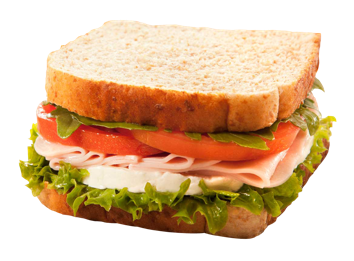 2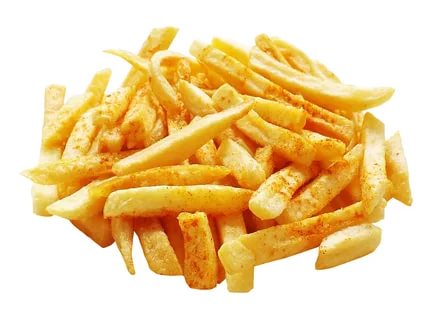 3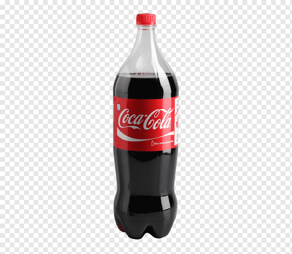      packet    jar     bars A: Can I help you?B: a) I’d like a burger, please.     b) I’ve got it!      2)   A: Anything else?            B: a) What is it?                 b) Can I have some water please?3)  A: Would you like anything to drink?     B: a) A bottle of water, please.          b) Here you are.I think my favourite 1) …is rise. I’m not joking! I eat rice nearly 2) … day. My favourite 3) … is rice with peas, carrots 4) … eggs, but I like all kinds of rice dishes. My mum 5) …  most delicious risotto and 6) … home-made sushi is fabulous! I also love rice pudding. Yum!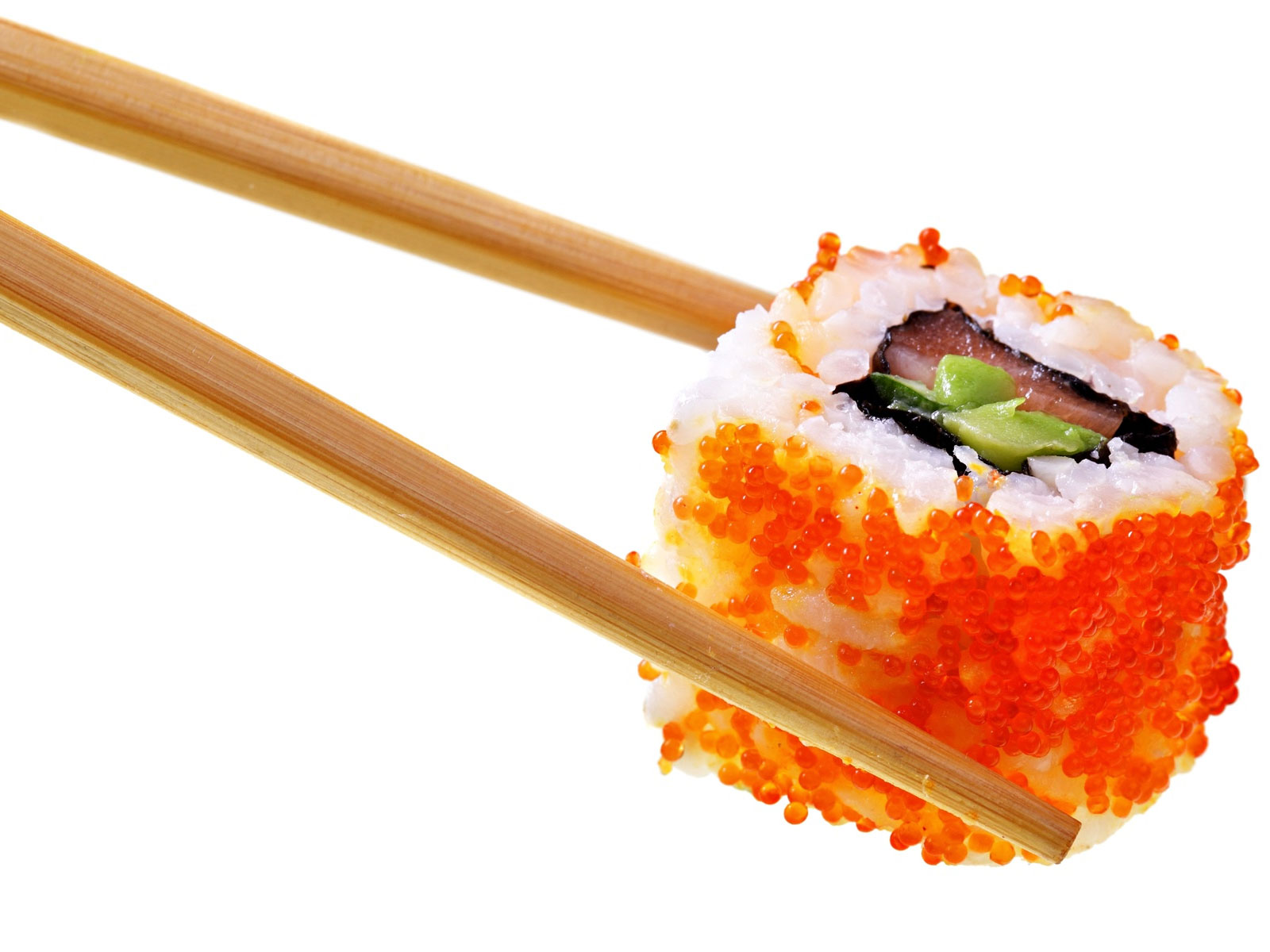                                                           Jack,121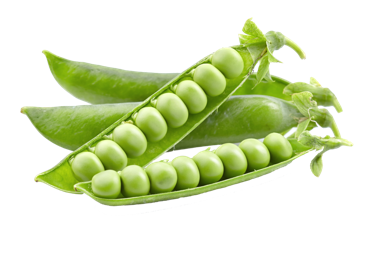 2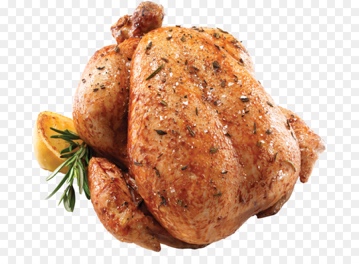 3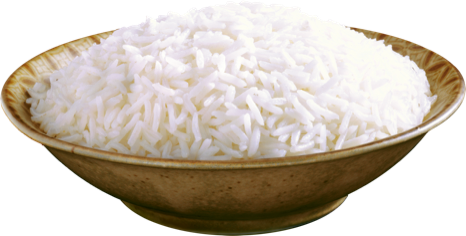        slice        carton      loavesA: Can I play with my friends?B: a) Hang on!     b) Yes, of course!      2)  A: That’s £5, please.           B: a) Here you are.                b)They’re pounds.3)   A: Can I use your computer?      B: a) Sorry, no.           b) Never mind!I think my favourite 1) …is carrot. I’m not joking! I eat carrots nearly 2) … day. My favourite 3) … is carrot cake, chicken 4) … carrots and peas, but I like all kinds of carrot dishes. My grandmother 5) … most delicious carrot soup and 6) … home-made salad is fabulous! Yum!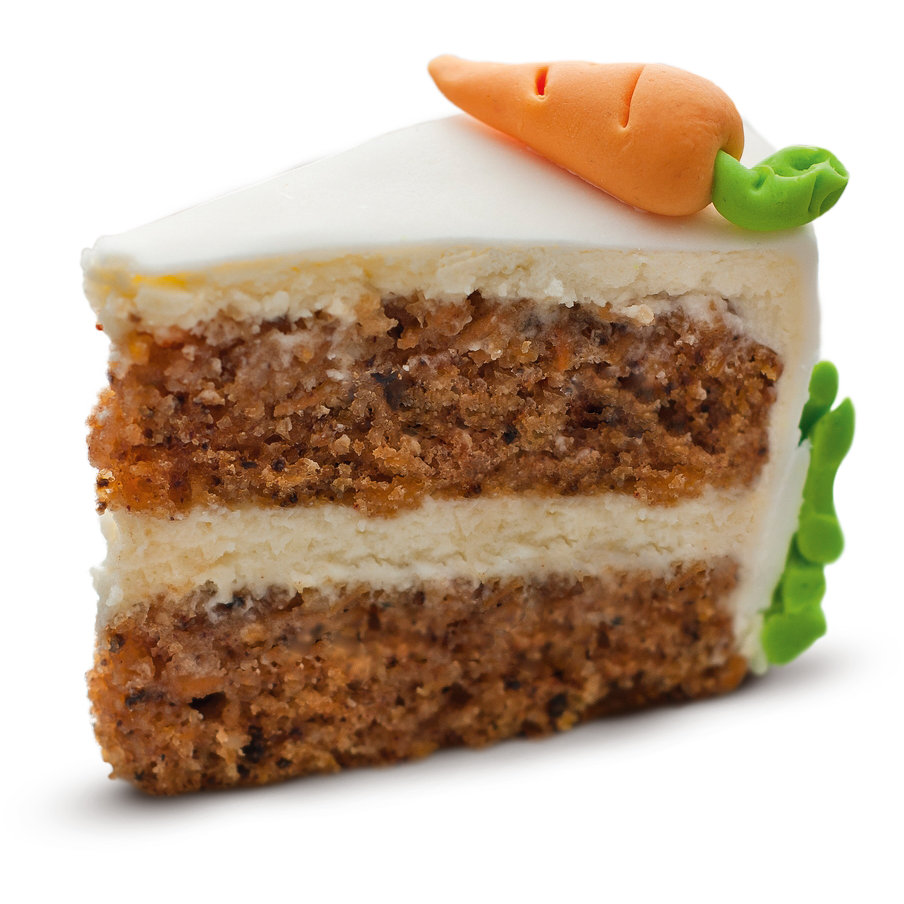                                                          Mary,13